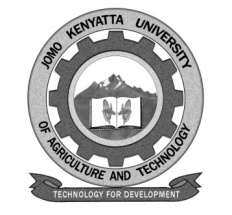 W1-2-60-1-6JOMO KENYATTA UNIVERSITY OF AGRICULTURE AND TECHNOLOGYUNIVERSITY EXAMINATIONS 2020/2021IV YEAR SPECIAL/SUPPLEMENTARY EXAMINATION FOR THE DEGREE OF BACHELOR OF SCIENCE IN PLANT ECOLOGY AND ENVIRONMENTAL SCIENCES ASE 2505: ENVIRONMENTAL MONITORINGDATE: OCTOBER, 2021	                                                                           TIME: 2 HOURS   INSTRUCTIONS: ANSWER QUESTION ONE (COMPULSORY) AND ANY OTHER TWO QUESTIONSQUESTION ONE: 30 MARKSa.	Outline the main environmental threats in Kenya.			(5 marks)b.	Distinguish between:-	i.	Biomagnifications and Bioaccumulation.				(2 marks)	ii.	Pollution and degradation.	(2 marks)	iii.	Global warming and climate change.				(2 marks)	iv.	Bioremediation and biodegradation.				(2 marks)c.	List five techniques used in environmental monitoring.			(5 marks)d.	List five environmental regulation in Kenya.				(5 marks)e.	Briefly describe ecological monitoring.					(7 marks)QUESTION TWO: 20 MARKSDiscuss the role of NEMA in environmental monitoring in Kenya.QUESTION THREE: 20 MARKSDiscuss application of remote sensing in environmental monitoring.QUESTION FOUR: 20 MARKSHuman population growth is directly linked to environmental population.  Discuss